Your recent request for information is replicated below, together with our response.With regard to Police investigation into possible use of Scottish airports by flights connected to CIA rendition programmes: to request details of how much in total has the investigation cost, broken down to year, if possible. Eg. along lines of this response: https://www.scotland.police.uk/spa-media/m1za4dcl/22-2753-response.pdfIf the complete/total costs are not held, it’s to ask for any information contained in any part of the costs or any related costs to this investigation. I understand the investigation has been ongoing since around the middle of 2013.In response to your request for complete costs, I regret to inform you that I am unable to provide you with the information you have requested, as it would prove too costly to do so within the context of the fee regulations.As you may be aware the current cost threshold is £600 and I estimate that it would cost well in excess of this amount to process your request.As such, and in terms of Section 16(4) of the Freedom of Information (Scotland) Act 2002 where Section 12(1) of the Act (Excessive Cost of Compliance) has been applied, this represents a refusal notice for the information sought.By way of explanation, Police Officers and staff are deployed as required and are often not dedicated to one single task or enquiry.  Their normal on duty time can therefore be split depending on work demand and there is no automatic way to retrieve how many hours on a given day was dedicated to each task or investigation.  The only way to retrieve the information requested would be for the notebooks/records of each officer involved to be examined to determine if they had recorded how much time was dedicated to the investigation above.This task would be further complicated by the large timescale your request covers and the need to determine which staff would need to be included within the search.  This is a task that would take a large amount of time to complete.Police Scotland have assessed that the £600 cost limit within the Act equates to 40 hours of work and so this part of your request would breach the cost threshold.Whilst I would normally suggest a refined timescale is considered, it is unlikely that the information could be checked on even a yearly basis.  It is also highly likely that the level of information required to answer your question would not be held.In regards to your request for part costs, I am able to provide costings other than standard salary that are separately recorded which relate to your request.  This will include things such as overtime, travel etc.  Please find the requested information in the table below.Costs other than standard salaryIf you require any further assistance please contact us quoting the reference above.You can request a review of this response within the next 40 working days by email or by letter (Information Management - FOI, Police Scotland, Clyde Gateway, 2 French Street, Dalmarnock, G40 4EH).  Requests must include the reason for your dissatisfaction.If you remain dissatisfied following our review response, you can appeal to the Office of the Scottish Information Commissioner (OSIC) within 6 months - online, by email or by letter (OSIC, Kinburn Castle, Doubledykes Road, St Andrews, KY16 9DS).Following an OSIC appeal, you can appeal to the Court of Session on a point of law only. This response will be added to our Disclosure Log in seven days' time.Every effort has been taken to ensure our response is as accessible as possible. If you require this response to be provided in an alternative format, please let us know.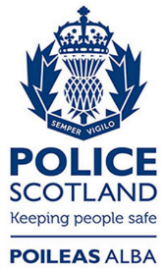 Freedom of Information ResponseOur reference:  FOI 23-1094Responded to:  6th June 2023YearTotal2013/14£37.302014/15£646.602016/16£1,044.252016/17£7,546.82